Załącznik Nr 2 do SWZ  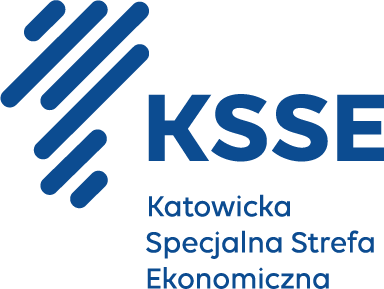 FORMULARZ OFERTOWYw trybie podstawowym, zgodnie z ustawą z dnia 11 września 2019 roku Prawo zamówień publicznych (tj. Dz. U. 2021, poz.1129)o wartości szacunkowej poniżej 214.000 € nettoOsobą upoważnioną do kontaktów z Zamawiającym w sprawach dotyczących realizacji zamówienia jest:imię i nazwisko ………………………………………….stanowisko……………………………………………….adres e-mail ……………………………………………..nr telefonu ………………………………………………..Załącznik nr 3 do SWZZamawiający:Wykonawca:(pełna nazwa/firma, adres,w zależności od podmiotu: NIP/PESEL,KRS/CEiDG)reprezentowany przez:(imię, nazwisko, stanowisko/podstawa do reprezentacji)Oświadczenie Wykonawcy składane na podstawie art. 125 ust. 1 ustawy z dnia 11 września 2019 r. Prawo zamówień publicznych (dalej jako: Pzp) DOTYCZĄCE PODSTAW WYKLUCZENIA Z POSTĘPOWANIANa potrzeby postępowania o  udzielenie zamówienia publicznego pn. „Ochrona mienia w Katowickiej Specjalnej Strefie Ekonomicznej S.A., w siedzibie Podstrefy Tyskiej, w Tychach, przy ulicy Fabrycznej 2”, prowadzonego przez Katowicką Specjalną Strefę Ekonomiczną S.A., oświadczam, że nie podlegam wykluczeniu z postępowania na podstawie art. 108 ust. 1, art. 109  ust.1 pkt 1 i 4 ustawy Pzp.	(miejscowość), dnia	r.(podpis)Oświadczam, że zachodzą w stosunku do mnie podstawy wykluczenia z postępowania na podstawie art. _______________ ustawy Pzp (podać mającą zastosowanie podstawę wykluczenia spośród wymienionych w art. 108 ust. 1 pkt 1, 2, 5 lub 6 ustawy Pzp). Jednocześnie oświadczam, że w związku z ww. okolicznością, na podstawie art. 110 ust. 2 ustawy Pzp podjąłem następujące środki naprawcze:…………………………………………………………………………………………………......................................................................................................................................................... 	(miejscowość), dnia	r.(podpis)OŚWIADCZENIE DOTYCZĄCE PODANYCH INFORMACJI:Oświadczam, że wszystkie informacje podane w powyższych oświadczeniach są aktualne i zgodne z prawdą oraz zostały przedstawione z pełną świadomością konsekwencji wprowadzenia Zamawiającego w błąd przy przedstawianiu informacji.	(miejscowość), dnia	r.(podpis)Zamawiający:								Załącznik nr 4 do SWZWykonawca:(pełna nazwa/firma, adres,w zależności od podmiotu: NIP/PESEL,KRS/CEiDG)reprezentowany przez:(imię, nazwisko, stanowisko/podstawa do reprezentacji)Oświadczenie Wykonawcy składane na podstawie art. 125 ust. 1 ustawy z dnia 11 września 2019 r. Prawo zamówień publicznych (dalej jako: Pzp) DOTYCZĄCE SPEŁNIANIA WARUNKÓW UDZIAŁU W POSTĘPOWANIUNa potrzeby postępowania o  udzielenie zamówienia publicznego pn. „Ochrona mienia w Katowickiej Specjalnej Strefie Ekonomicznej S.A., w siedzibie Podstrefy Tyskiej, w Tychach, przy ulicy Fabrycznej 2”, prowadzonego przez Katowicką Specjalną Strefę Ekonomiczną S.A., oświadczam, że spełniam warunki udziału w postepowaniu określone przez Zamawiającego w Specyfikacji Warunków Zamówienia.	(miejscowość), dnia	r.(podpis)Oświadczam, że w celu wykazania spełniania warunków udziału w postępowaniu, określonych przez zamawiającego w Specyfikacji Warunków Zamówienia., polegam na zasobach następującego/ych podmiotu/ów: ………………………………………………………………………………………….………...……………………………………………………………………….…………………………..………………….…………………………………………………….………………………., w następującym zakresie: …………………………………………………..………………………………….…………… ……………………………………………………………………………..…………………………………………………………………………………………………..……………………	(miejscowość), dnia	r.(podpis)OŚWIADCZENIE DOTYCZĄCE PODANYCH INFORMACJI:Oświadczam, że wszystkie informacje podane w powyższych oświadczeniach są aktualne i zgodne z prawdą oraz zostały przedstawione z pełną świadomością konsekwencji wprowadzenia Zamawiającego w błąd przy przedstawianiu informacji.	(miejscowość), dnia	r.(podpis)Załącznik nr 5 do SWZ Klauzula informacyjna dotycząca przetwarzania danych osobowych1.Zgodnie z art. 13 ust. 1 i 2 rozporządzenia Parlamentu Europejskiego i Rady (UE) 2016/679 z dnia 27 kwietnia 2016 r. w sprawie ochrony osób fizycznych w związku z przetwarzaniem danych osobowych i w sprawie swobodnego przepływu takich danych oraz uchylenia dyrektywy 95/46/WE (ogólne rozporządzenie o ochronie danych) (Dz. Urz. UE L 119 z 04.05.2016, str. 1), dalej „RODO", informuję, że:•administratorem Pani/Pana danych osobowych jest Katowicka Specjalna Strefa Ekonomiczna S.A., ul. Wojewódzka 42, 40-026 Katowice;•w sprawach związanych z Pani/Pana danymi proszę kontaktować się z Inspektorem Ochrony Danych, Bartoszem Pudo, email: iodo@ksse.com.pl
•Pani/Pana dane osobowe przetwarzane będą na podstawie art. 6 ust. 1 lit. c RODO w celu prowadzenia przedmiotowego postępowania o udzielenie zamówienia publicznego oraz zawarcia umowy, a podstawą prawną ich przetwarzania jest obowiązek prawny stosowania sformalizowanych procedur udzielania zamówień publicznych spoczywający na Zamawiającym;•odbiorcami Pani/Pana danych osobowych będą osoby lub podmioty, którym udostępniona zostanie dokumentacja postępowania w oparciu o art. 18 oraz art. 74 ustawy Pzp;•Pani/Pana dane osobowe będą przechowywane, zgodnie z art. 78 ust. 1 ustawy Pzp, przez okres 4 lat od dnia zakończenia postępowania o udzielenie zamówienia, a jeżeli czas trwania umowy przekracza 4 lata, okres przechowywania obejmuje cały czas trwania umowy;•obowiązek podania przez Panią/Pana danych osobowych bezpośrednio Pani/Pana dotyczących jest wymogiem ustawowym określonym w przepisach ustawy Pzp, związanym z udziałem w postępowaniu o udzielenie zamówienia publicznego; konsekwencje niepodania określonych danych wynikają z ustawy Pzp;•w odniesieniu do Pani/Pana danych osobowych decyzje nie będą podejmowane w sposób zautomatyzowany, stosowanie do art. 22 RODO;•Posiada Pan/Pani:-na podstawie art. 15 RODO prawo dostępu do danych osobowych Pani/Pana dotyczących;-na podstawie art. 16 RODO prawo do sprostowania lub uzupełnienia Pani/Pana danych osobowych, przy czym skorzystanie z prawa do sprostowania lub uzupełnienia nie może skutkować zmianą wyniku postępowania o udzielenie zamówienia publicznego ani zmianą postanowień umowy w zakresie niezgodnym z ustawą Pzp oraz nie może naruszać integralności protokołu oraz jego załączników.-na podstawie art. 18 RODO prawo żądania od administratora ograniczenia przetwarzania danych osobowych z zastrzeżeniem przypadków, o których mowa w art. 18 ust. 2 RODO, przy czym prawo do ograniczenia przetwarzania nie ma zastosowania w odniesieniu do przechowywania, w celu zapewnienia korzystania ze środków ochrony prawnej lub w celu ochrony praw innej osoby fizycznej lub prawnej, lub z uwagi na ważne względy interesu publicznego Unii Europejskiej lub państwa członkowskiego, a także nie ogranicza przetwarzania danych osobowych do czasu zakończenia postępowania o udzielenie zamówienia.-prawo do wniesienia skargi do Prezesa Urzędu Ochrony Danych Osobowych, gdy uzna Pani/Pan, że przetwarzanie danych osobowych Pani/Pana dotyczących narusza przepisy RODO;•nie przysługuje Pani/Panu:-w związku z art. 17 ust. 3 lit. b, d lub e RODO prawo do usunięcia danych osobowych;-prawo do przenoszenia danych osobowych, o którym mowa w art. 20 RODO;-na podstawie art. 21 RODO prawo sprzeciwu, wobec przetwarzania danych osobowych, gdyż podstawą prawną przetwarzania Pani/Pana danych osobowych jest art. 6 ust. 1 lit. c RODO.2.Jednocześnie Zamawiający przypomina o ciążącym na Pani/Panu obowiązku informacyjnym wynikającym z art. 14 RODO względem osób fizycznych, których dane przekazane zostaną Zamawiającemu w związku z prowadzonym postępowaniem i które Zamawiający pośrednio pozyska od wykonawcy biorącego udział w postępowaniu, chyba że ma zastosowanie co najmniej jedno z wyłączeń, o których mowa w art. 14ust. 5 RODO.								 Pieczątka i podpis wykonawcyZałącznik Nr 6 do SIWZWYKAZ WYKONANYCH (LUB WYKONYWANYCH) W CIĄGU TRZECH OSTATNICH LAT USŁUG /minimum 3/Do każdego z zamówień wskazanych w niniejszym załączniku należy dołączyć dokument potwierdzający (referencje), że usługi te zostały lub są wykonane należycie.…………………………, dnia ......................... r.	  miejscowość                                                                              ..............................................................................................                                                 	      podpis osoby (osób) upoważnionej do występowania w imieniu Wykonawcy                                                             	     (czytelny podpis albo pieczątka z imieniem i nazwiskiem)								Załącznik Nr 7 do SIWZOŚWIADCZENIE	Składając ofertę  w postępowaniu o udzielenie zamówienia publicznego na „Ochronę mienia w Katowickiej Specjalnej Strefy Ekonomicznej S.A., w siedzibie Podstrefy Tyskiej, w Tychach, przy ul. Fabrycznej 2”,  oświadczamy, że :	1)	do realizacji zamówienia zatrudnimy wyłącznie osoby nie karane,	2)	zobowiązujemy się do przedstawienia Zamawiającemu przed przystąpieniem do realizacji zamówienia wykazu pracowników zatrudnionych do wykonywania usług ochrony mienia oraz w zakresie obsługi parkingów, ze wskazaniem imion i nazwisk,3)		do realizacji zamówienia zatrudnimy osoby, które zostały wpisane na listę kwalifikowanych pracowników ochrony fizycznej.…………………………, dnia .......................... r.	  miejscowość                                                                              ..............................................................................................                                                podpis osoby (osób) upoważnionej do występowania w imieniu Wykonawcy                                                                   ( czytelny podpis albo pieczątka z imieniem i nazwiskiem)Załącznik nr 8 do SIWZZamawiający:								OŚWIADCZENIE	Składając ofertę  w postępowaniu o udzielenie zamówienia publicznego na całodobową stałą ochronę realizowaną w formie bezpośredniej ochrony fizycznej osób i mienia  w obiektach Katowickiej Specjalnej Strefy Ekonomicznej,  oświadczamy, że do realizacji zamówienia zatrudnimy wyłącznie osoby posiadające znajomość:obsługi komputera,wystawiania faktur,obsługi kasy fiskalnej,obsługi telewizji przemysłowej.…………………………, dnia ......................... r.	  miejscowość                                                                              ..............................................................................................                                                 	      podpis osoby (osób) upoważnionej do występowania w imieniu Wykonawcy                                                             	     (czytelny podpis albo pieczątka z imieniem i nazwiskiem)Zamawiający:								Załącznik nr 9 do SIWZWYKAZOSÓB, KTÓRE BĘDĄ UCZESTNICZYĆ W WYKONYWANIU ZAMÓWIENIAOświadczam, że wymienione osoby nie były i nie są karane.…………………….						……………………………………podpis i pieczątka wykonawcy					dataZamawiający:								Załącznik nr 10 do SIWZOświadczenieNazwa i adres wykonawcy: .......................................................................................................................................................................................................................................................................................................................................................................................................................Przystępując do udziału w postępowaniu o zamówienie, w trybie przetargu nieograniczonego, oświadczam, że:zapoznałem się z warunkami związanymi z wykonywaniem usług ochrony mienia, będących przedmiotem przetargu oraz uznaję je za wystarczające do realizacji przedmiotu niniejszego zamówienia..........................................................				..................................podpis i pieczątka wykonawcy						dataZamawiający:								Załącznik nr 11 do SIWZWykonawca:…………………………………….Podwykonawca:…………………………………….                                                                                		            WYKAZ  CZĘŚCI ZAMÓWIENIA POWIERZONYCH DO WYKONANIA PODWYKONAWCOMZamierzam/nie zamierzam*/nie zmierzam powierzyć wykonanie części zamówienia podwykonawcom* Niepotrzebne skreślić………………………………., dnia ……………….				……………………………………………								podpis i pieczątka osoby uprawnionejUwaga! Wykonawca wypełnia tabelę jedynie w wypadku powierzenia wykonania części zamówienia podwykonawcom.Załącznik nr 12 do SWZ(pieczęć Wykonawcy)OŚWIADCZENIEO aktualności informacji zawartej w oświadczeniu o którym mowa w art. 125 ust.1 ustawy w zakresie podstaw wykluczenia z postępowania (art. 109 ust.1 pkt 1 ustawy pzp)Na potrzeby postępowania o udzielenie zamówienia publicznego pn.: „Ochrona mienia w Katowickiej Specjalnej strefie Ekonomicznej S.A., w siedzibie Podstrefy Tyskiej, w Tychach przy ulicy Fabrycznej 2”, w celu potwierdzenia braku podstaw do wykluczenia na podstawie art. 109 ust.1 pkt.1 ustawy Pzp, oświadczam, że wykonawca, którego reprezentuję NIE ZALEGA/ZALEGA* z opłacaniem podatków i opłat lokalnych, o których mowa w ustawie z dnia 12 stycznia 1991 r. o podatkach i opłatach lokalnych (Dz. U. z 2019 r. poz. 1170).* niepotrzebne skreślić____________________________         miejsce i data 	__________________________________________________________________ Podpis (y) osób uprawnionych  do reprezentowania Wykonawcy___________________________Dokumentu tego nie składa się  razem z ofertą.  Dokument składany jest na wezwanie zamawiającego jedynie przez wykonawcę, którego oferta została oceniona jako najkorzystniejsza. Jeżeli jest to niezbędne do zapewnienia odpowiedniego przebiegu postępowania o udzielenie zamówienia, zamawiający może na każdym etapie postępowania wezwać wykonawców do złożenia wszystkich lub niektórych oświadczeń lub dokumentów potwierdzających, że nie podlegają wykluczeniu, spełniają warunki udziału w postępowaniu lub kryteria selekcji, a jeżeli zachodzą uzasadnione podstawy do uznania, że złożone uprzednio oświadczenia lub dokumenty nie są już aktualne, do złożenia aktualnych oświadczeń lub dokumentówPRZEDMIOT ZAMÓWIENIA „Ochrona mienia w Katowickiej Specjalnej Strefie Ekonomicznej S.A., w siedzibie Podstrefy Tyskiej, w Tychach, przy ul. Fabrycznej 2”ZAMAWIAJĄCY(pełna nazwa -adres - NIP -   REGON)Katowicką Specjalną Strefę Ekonomiczną SA40-026 Katowiceul.   Wojewódzka 42tel. 32 217 47 74 	NIP 954–13–00–712    REGON 273073527www.ksse.com.pl		 WYKONAWCA( pełna nazwa -adres - NIP - REGON, telefon, faks )adres  e-mail...........................................................................................................................................................................................................................................................................................................................................................................................................CENA OFERTOWA (netto plus podatek VAT):Stawka godzinowa nettostawka podatku VATkwota podatku VATstawka godzinowa bruttoCENA OFERTOWA ZA JEDNORAZOWY PRZYJAZD GRUPY INTERWENCYJNEJ:a. stawka nettob. stawka podatku VATc. kwota podatku VATd. stawka brutto za jednorazowy przyjazd grupy interwencyjnejCENA OFERTOWA ZA KONSERWACJĘ I SPRAWDZANIE SYSTEMU ALARMOWANIA:a. stawka miesięczna nettob. stawka podatku VATc. kwota podatku VATd. stawka miesięczna brutto...................................................................................................................................................................................................................................................................................................................………………………………………………………..………………………………………………………..………………………………………………………..………………………………………………………………………………………………………………………………………………………………………………………………………………………………………………………………………………………TERMIN  REALIZACJI  ZAMÓWIENIAZgodnie ze specyfikacją istotnych warunków zamówieniaTERMIN ZWIĄZANIA OFERTĄ30 dni od dnia upływu terminu składania ofert – do dnia 10 grudnia 2021 rokuOŚWIADCZENIE:Oświadczam, że:-zdobyłem informacje konieczne do   sporządzenia  oferty;-zapoznałem się z warunkami postępowania zawartymi w specyfikacji istotnych warunków zamówienia wraz z załącznikami i przyjmuję te warunki bez zastrzeżeń;    -zobowiązuję się do realizacji zadania na warunkach określonych w SIWZ oraz w projekcie umowy,- w cenie oferty zostały uwzględnione wszystkie koszty wykonania zamówienia i realizacji przyszłego świadczenia umownego. W ofercie nie została zastosowania cena dumpingowa i oferta nie stanowi czynu nieuczciwej konkurencji.OŚWIADCZENIEOświadczam, że skieruję do ochrony obiektu nie mniej niż 3. pracowników, którzy posiadają minimum 3-letnie/ 5-letnie (niepotrzebne skreślić) doświadczenie (staż pracy) w świadczeniu usług ochrony osób i mieniaPODPISY (osób upoważnionych do podpisywania dokumentów)...............................................................................................................................................................                                   podpisy i pieczątkidnia................................................2021 r........................................... miejscowośćl.pNazwa i adres OdbiorcyPrzedmiot zamówienia Wartość brutto zamówieniaRozpoczęcie realizacjiZakończenie realizacji123456123Lp.imię i nazwiskozakres wykonywanych czynności informacja o podstawie do dysponowania osobami – forma zatrudnienia1.2.3.4.5.6.7.L.p.Opis części zamówienia